SILVER NAVIGATOR AWARD - CANDIDATE ACTION PLAN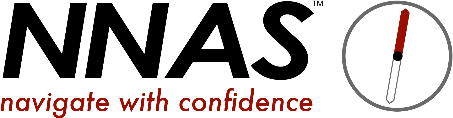 Candidate’s Name:	Date of Course:Technical SkillsPerformance issue and advice on action before re-assessmentRelate small hills, small valleys, prominent re-entrants andprominent spurs to their corresponding map contours.1.1Use prominent hills, ridges, spurs and valleys as a means ofnavigation in good visibility1.2Use landforms and point features to orientate the map and ascollecting and catching features.1.2Use a compass to:Accurately follow a bearingCheck the direction of handrails and other linear features.Check route following accuracy using back bearings1.3Deviate briefly from a compass bearing to avoid obstacles ordifficult terrain and accurately regain the original line.1.3Maintain route finding accuracy in limited visibility.1.3Measure distance on the ground in varied, open terrain [1] using timing and [2.] pacing and make practical allowances for anydiscrepancies.1.4StrategiesStrategiesStrategiesSimplify legs using: -coarse and fine navigationattack pointsaiming off2.1Plan and implement navigational strategies based on the abovetechnical skills.2.2Recognise a navigation error within a few minutes and applyappropriate relocation techniques.2.3Recognise dangerous or difficult terrain on map and ground.2.4Planning KnowledgePlanning KnowledgePlanning KnowledgePlan a safe route of appropriate distance and explain the issuesinvolved and estimate the time needed for a particular leg.3.1Select appropriate clothing, equipment and first aid items forwalking in open country in all weather conditions.3.2Be aware of possible implications of weather factors and how theyare likely to influence activity in Silver terrain3.3Be aware of some essential first aid skills that might possibly berequired before help arrives.3.4Supporting KnowledgeSupporting KnowledgeSupporting KnowledgeUnderstand how personal fitness and nature of terrain affect routechoice both at the planning stage and on the ground.4.1Understand the potential consequences of fatigue and physical discomfort in demanding terrain and / or extreme weatherconditions.4.1Demonstrate an understanding of the Countryside Code, current access legislation and the environmental impact of walkers on thecountryside.4.2Understand the responsibilities of walkers towards othercountryside interests such as farming, forestry and conservation.4.3Demonstrate understanding of 4.1-4.3 practically4.4General AdviceGeneral AdviceGeneral Advice